§18663.  Withdrawal of local districtsAny local district participating in the group life insurance program under this subchapter may withdraw from further participation by filing with the board a duly certified copy of the results of the vote of the body that would be entitled to approve participation in the Participating Local District Retirement Program under section 18201. This certification must include certification to the board that equivalent coverage has been provided.  [PL 2007, c. 491, §250 (AMD).]1.  Continuous coverage.  In order to provide continuous coverage, withdrawal of a local district under this section is not effective until equivalent coverage is made available to current active and retired employees of the district.[PL 1985, c. 801, §§ 5, 7 (NEW).]2.  Effective date.  Withdrawal is effective on the last day of the last full pay period before the end of the month following the month in which the certification under subsection 1 is received by the board.[PL 1985, c. 801, §§ 5, 7 (NEW).]SECTION HISTORYPL 1985, c. 801, §§5,7 (NEW). PL 2007, c. 491, §250 (AMD). The State of Maine claims a copyright in its codified statutes. If you intend to republish this material, we require that you include the following disclaimer in your publication:All copyrights and other rights to statutory text are reserved by the State of Maine. The text included in this publication reflects changes made through the First Regular Session and the First Special Session of the131st Maine Legislature and is current through November 1, 2023
                    . The text is subject to change without notice. It is a version that has not been officially certified by the Secretary of State. Refer to the Maine Revised Statutes Annotated and supplements for certified text.
                The Office of the Revisor of Statutes also requests that you send us one copy of any statutory publication you may produce. Our goal is not to restrict publishing activity, but to keep track of who is publishing what, to identify any needless duplication and to preserve the State's copyright rights.PLEASE NOTE: The Revisor's Office cannot perform research for or provide legal advice or interpretation of Maine law to the public. If you need legal assistance, please contact a qualified attorney.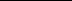 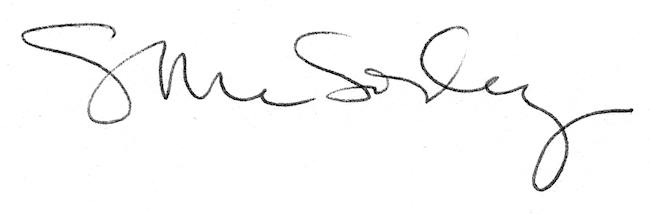 